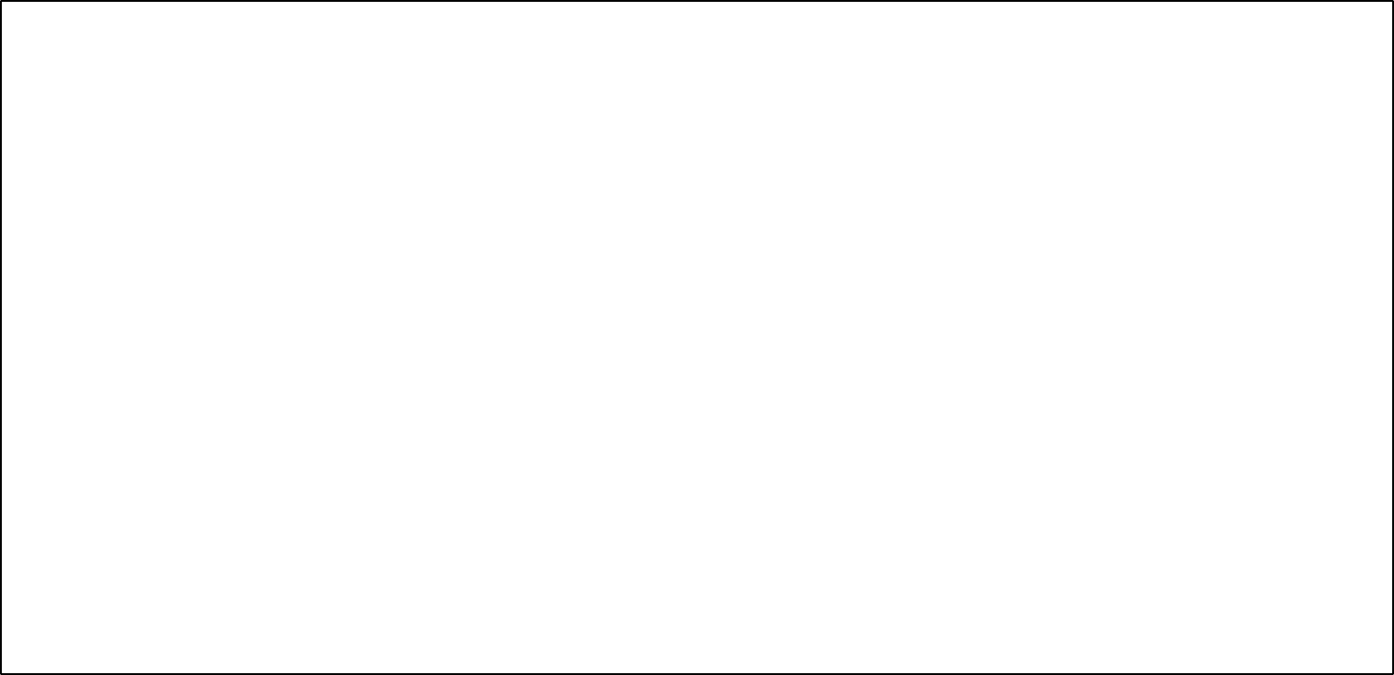 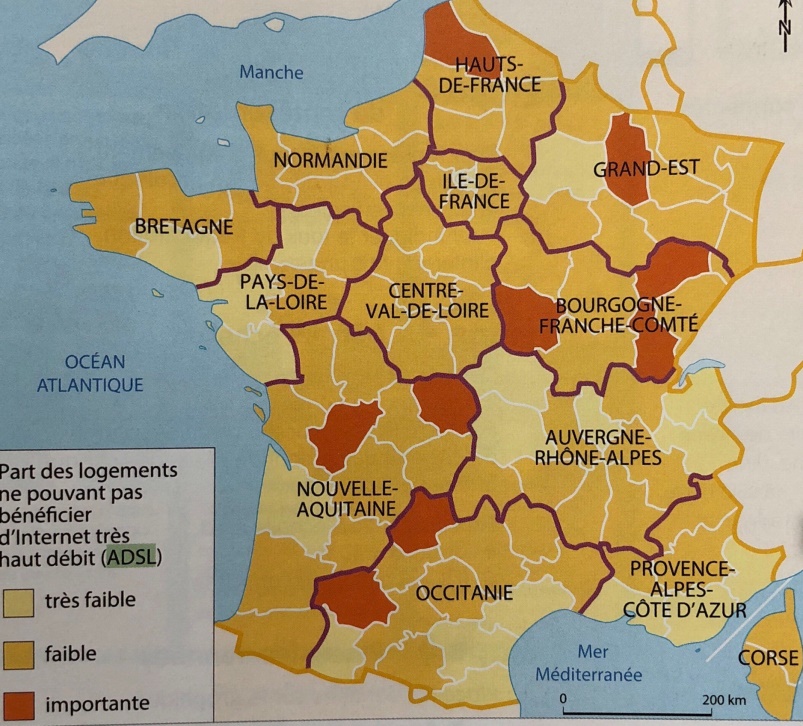 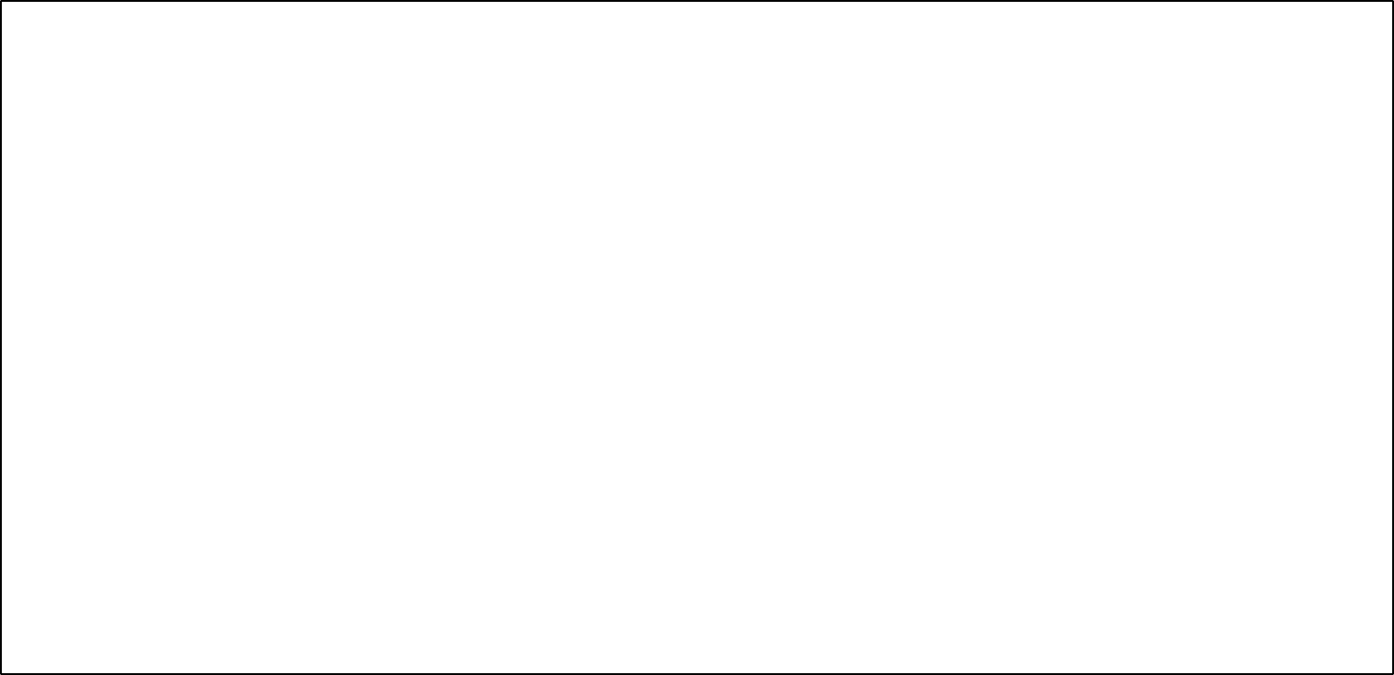 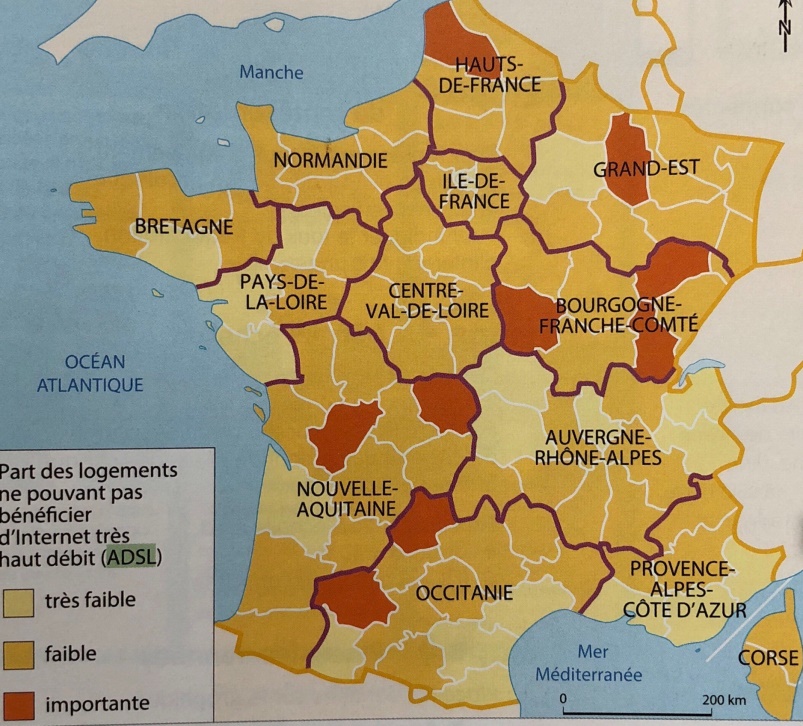 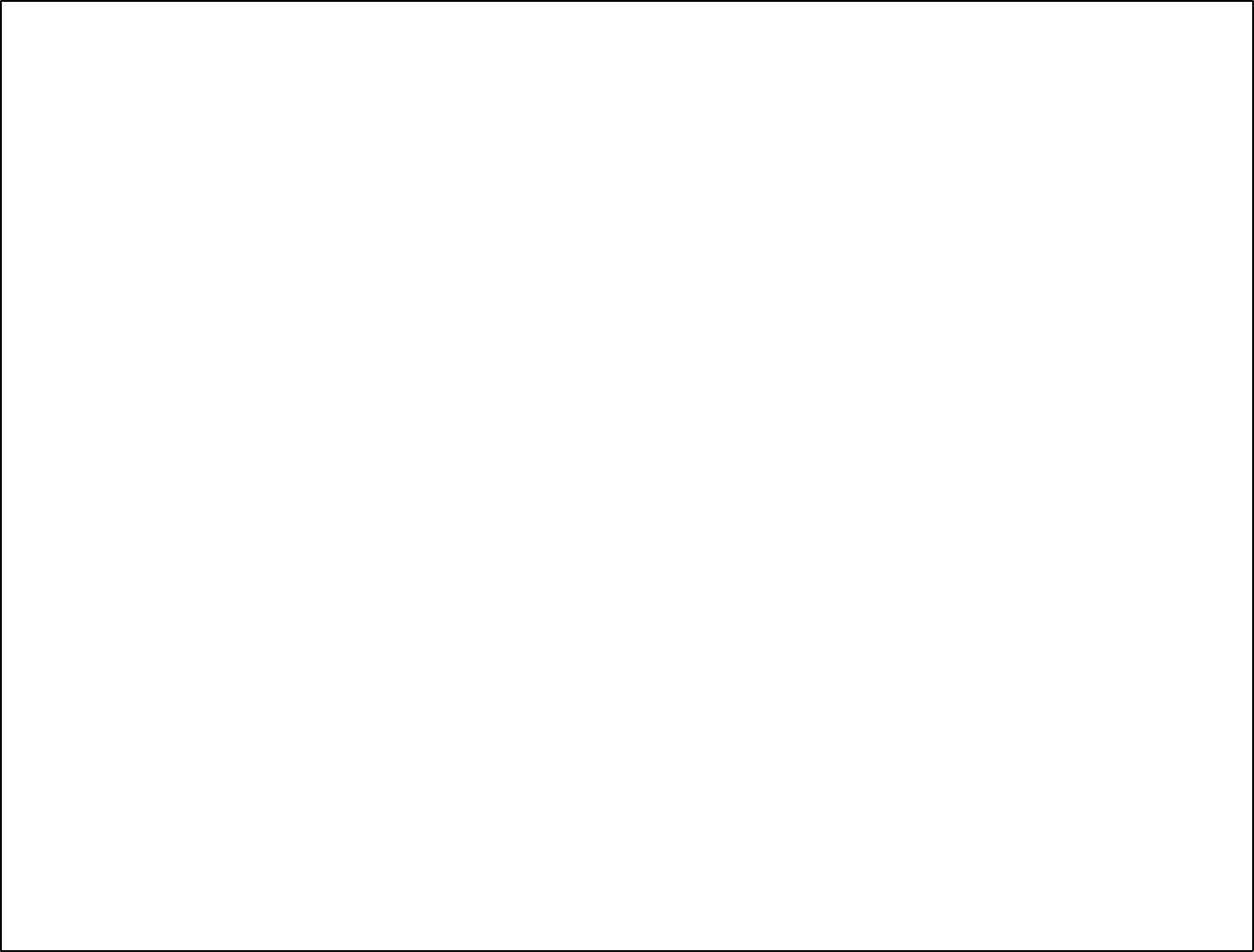 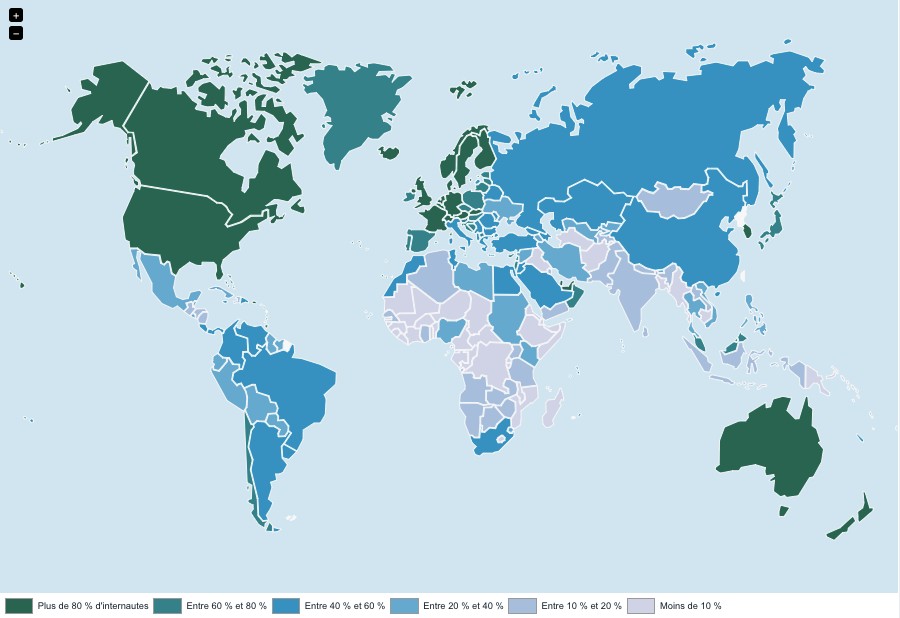 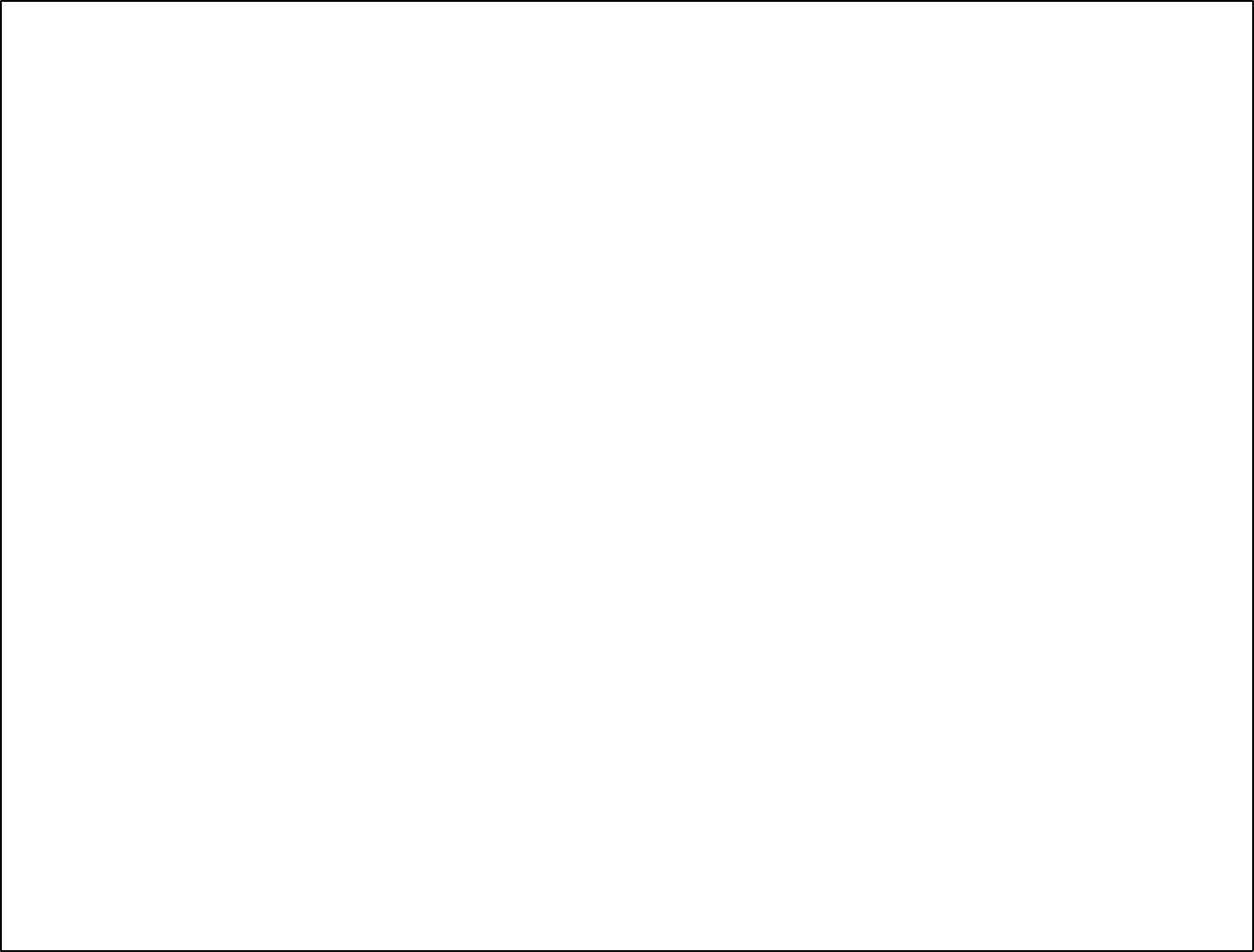 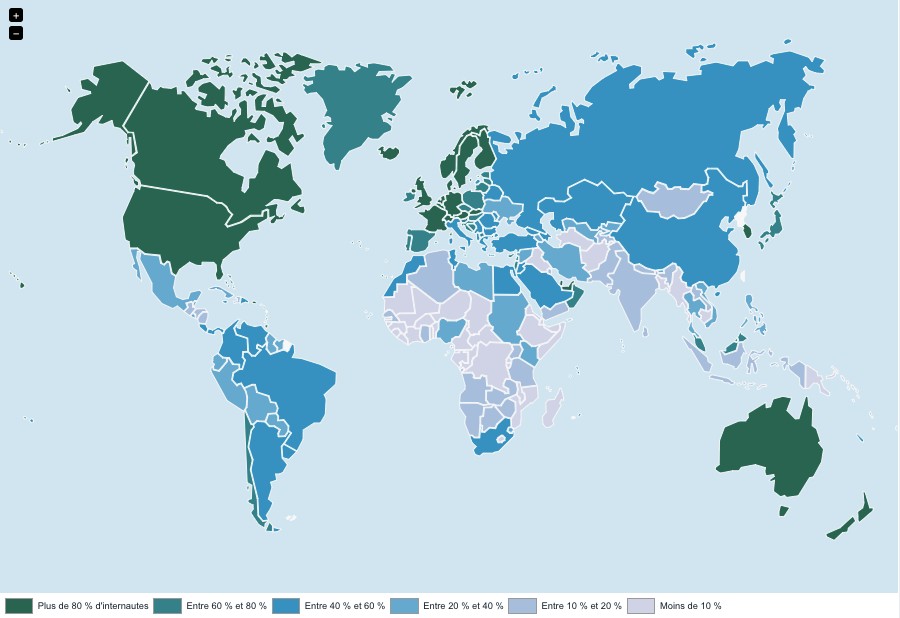 1: Quel pourcentage de la population française bénéficie d’un accès internet ? ………………………………………2 : Quelles sont les zones les mieux desservies par le très haut débit ? les zones urbaines ou les zones rurales ?………………………………………………………………………………………………………………………………………………………………….3: Quel pourcentage de la population mondiale bénéficie d’un accès internet ? ………………………………………4: Cite 4 pays comptant plus de 80% d’internautes parmi leur population (vert foncé) ?……………………………………………………………………………………………………………………………………………………………………………………………………………………………………………………………………………………………………………………………………5: Quel est le continent comptant le moins d’internautes ?…………………………………………………………………………………………………………………………………………………………………Leçon Près de la moitié de la population mondiale a aujourd’hui accès à internet. Des inégalités existent.En France, si 99% de la population a accès à internet, tous ne peuvent pas bénéficier de la même qualité de service (temps de téléchargement plus long, streaming impossible…). Les zones urbaines sont mieux desservies tandis que les zones rurales, elles, ont des connexions plus lentes. Le développement généralisé de la fibre optique devrait permettre de réduire, à l’avenir, ces inégalités.Au niveau mondial, les pays développés comptent beaucoup plus d’internautes que les pays en voie de développement. Le continent africain compte peu d’internautes par rapport à sa population.